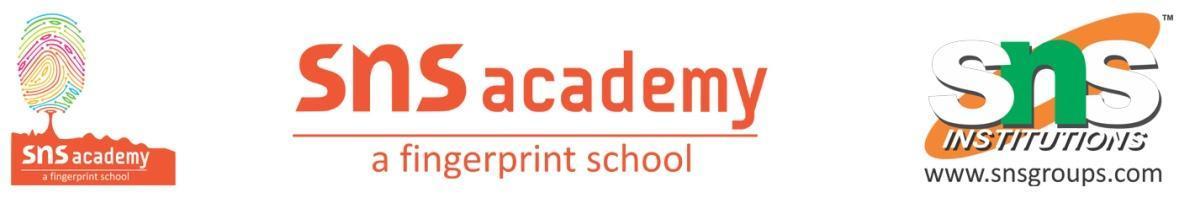 Periodic Test – IVName: _____________  Subject: HindiGrade: I  ___Date: 22.12.22Time: 45 MinsPeriodic Test – IVI. व्यजंन अक्षर लिखिए lWrite correct Vyanjan letters. 	      			       10x1=10     प       ________   ________   ________   ________     य       ________   ________   ________      श       ________   ________   ________II.  अंग्रेजी में अर्थ लिखिए IWrite the English meanings for the following Hindi words.   6x1=61.वन - _________			2.हल - _________	  3. राजा - _________	    4. यह - _________	  5. फल  - _________	    6. बस - _________	III. अक्षरों को जोडकर शब्द बनाइए l		                         Join the letters and make words.					    5x1=51.श + र + ब + त  =______________ 2.क + स + र + त  =______________3.अ + ज + ग + र  =______________4.थ + र + म + स  =______________5.क + ट  + ह +ल  =______________ IV. चित्र को देखकर पहला अक्षर लिखिए lWrite the first letter for the picture.                         5x1=5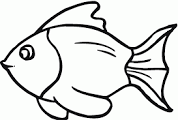 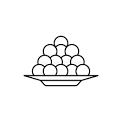 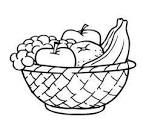   1. _________		2. _________			3. _________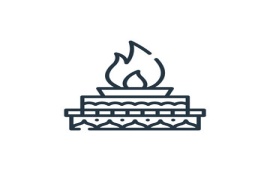 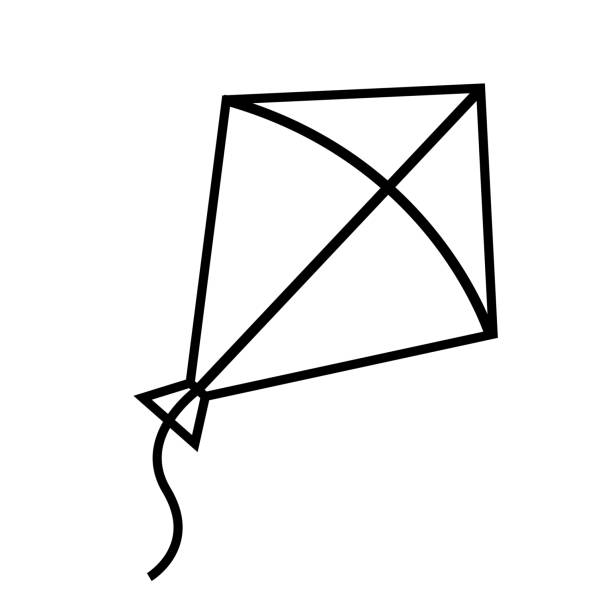   4. _________		5. _________			V.व्यंजन अक्षर को जोडकर शब्द बनाइए lForm a word with using vyanjan leters.                     8x1=81. ह					    म 	1._______	    3._______	   द					    क	2._______     4._______2.	क				    द  	1._______	     3._______	ग				    न  	2._______		4._______VI.दिए गए व्यंजन अक्षर के लिए चित्र बनाइए l Draw a Picture related to the vyanjan letter.			    5x1=51.ह					3.स					5.ष2.श					4.ल